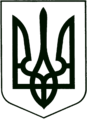 УКРАЇНА
    МОГИЛІВ - ПОДІЛЬСЬКА МІСЬКА РАДА 
   ВІННИЦЬКОЇ ОБЛАСТІВИКОНАВЧИЙ КОМІТЕТ  РІШЕННЯ№266Від 27.08.2021р.                                                       м. Могилів – ПодільськийПро затвердження протоколу засідання міської комісії від 20.08.2021р. №3       Керуючись ст.ст.34, 40 Закону України «Про місцеве самоврядування в Україні», відповідно до Порядку та умов надання субвенції з державного бюджету місцевим бюджетам на проектні, будівельно - ремонтні роботи, придбання житла та приміщень для розвитку сімейних та інших форм виховання, наближених до сімейних, підтримку малих групових будинків та забезпечення житлом дітей - сиріт, дітей, позбавлених батьківського піклування, осіб з їх числа, затверджених постановою Кабінету Міністрів України від 26 травня 2021 року №615 «Деякі питання забезпечення дітей - сиріт, дітей, позбавлених батьківського піклування, осіб з їх числа житлом та підтримки малих групових будинків», рішення виконавчого комітету Могилів - Подільської міської ради від 02.07.2021 року №198 «Про створення міської комісії з питань розподілу субвенції з державного бюджету місцевим бюджетам на проектні, будівельно - ремонтні роботи, придбання житла та приміщень для розвитку сімейних та інших форм виховання, наближених до сімейних, підтримку малих групових будинків та забезпечення житлом дітей - сиріт, дітей, позбавлених батьківського піклування, осіб з їх числа», з урахуванням протоколу засідання обласної комісії з питань розподілу у 2020 році субвенції з державного бюджету місцевим бюджетам на проектні, будівельно - ремонтні роботи, придбання житла та приміщень для розвитку сімейних та інших форм виховання, наближених до сімейних, та забезпечення житлом дітей - сиріт, дітей, позбавлених батьківського піклування, осіб з їх числа №3, затвердженого головою обласної державної адміністрації від 15.09.2020 року №01.01-18/1143,-виконком міської ради ВИРІШИВ:      	1. Затвердити протокол засідання міської комісії з питань розподілу субвенції з державного бюджету місцевим бюджетам на проектні, будівельно - ремонтні роботи, придбання житла та приміщень для розвитку сімейних та інших форм виховання, наближених до сімейних, підтримку малих групових будинків та забезпечення житлом дітей - сиріт, дітей, позбавлених батьківського піклування, осіб з їх числа від 20.08.2021р. №3, що додається.  	2. Контроль за виконанням даного рішення покласти на заступника  міського голови з питань діяльності виконавчих органів Слободянюка М.В..Міський голова	                                                    Геннадій ГЛУХМАНЮК                                       Додаток                            до рішення виконавчого                            комітету міської ради                           від 27.08.2021 року №266Протокол №3засідання міської комісії з питань розподілу субвенціїз державного бюджету місцевим бюджетам на проектні,будівельно - ремонтні роботи, придбання житла та приміщень для розвитку сімейних та інших форм виховання, наближених до сімейних,підтримку малих групових будинків та забезпечення житломдітей - сиріт, дітей, позбавлених батьківського піклування,осіб з їх числаВід 20.08.2021р.                                                                      Присутні:ПОРЯДОК ДЕННИЙ:1. Про обрання секретаря комісії.2. Про виконання постанови Кабінету Міністрів України від 26 травня 2021 року №615 «Деякі питання забезпечення дітей - сиріт, дітей, позбавлених батьківського піклування, осіб з їх числа житлом та підтримки малих групових будинків».3. Надання __________________, особі з числа дітей - сиріт, позбавлених батьківського піклування, дозволу на перерахування коштів із спеціального рахунку як оплати за договором купівлі - продажу житлового приміщення (будинку).   По першому питанню слухали: 	Міського голову, голову комісії Глухманюка Геннадія Григоровича, який запропонував обрати секретарем комісії начальника управління праці та соціального захисту населення міської ради – Дейнегу Людмилу Ігорівну, оскільки Служенко Любов Валентинівна – головний спеціаліст відділу допомог, соціальних компенсацій та гуманітарних питань управління праці та соціального захисту населення міської ради знаходиться у щорічній відпустці. Голосували: «за» – 8, «проти» – 0, «утримались» – 0. По другому питанню слухали:Начальника управління праці та соціального захисту населення міської ради - Дейнегу Людмилу Ігорівну, яка ознайомила членів комісії з Порядком та умовами надання субвенції з державного бюджету місцевим бюджетам на проектні, будівельно - ремонтні роботи, придбання житла та приміщень для розвитку сімейних та інших форм виховання, наближених до сімейних, підтримку малих групових будинків та забезпечення житлом дітей - сиріт, дітей, позбавлених батьківського піклування, осіб з їх числа.Голосували: «за» – 8, «проти» – 0, «утримались» – 0.ВИРІШИЛИ: у своїй роботі членам комісії дотримуватися Порядку та умов надання субвенції з державного бюджету місцевим бюджетам на проектні, будівельно - ремонтні роботи, придбання житла та приміщень для розвитку сімейних та інших форм виховання, наближених до сімейних, підтримку малих групових будинків та  забезпечення житлом дітей - сиріт, дітей, позбавлених батьківського піклування, осіб з їх числа.По третьому питанню слухали:Начальника управління праці та соціального захисту населення міської ради - Дейнегу Людмилу Ігорівну, яка повідомила присутнім, що 14 вересня 2020 року на засіданні обласної комісії з питань розподілу у 2020 році субвенції з державного бюджету місцевим бюджетам на проектні, будівельно - ремонтні роботи, придбання житла та приміщень для розвитку сімейних та інших форм виховання, наближених до сімейних, та забезпечення житлом дітей - сиріт, дітей, позбавлених батьківського піклування, осіб з їх числа, ____________________________, було включено до регіонального списку дітей - сиріт, дітей, позбавлених батьківського піклування, осіб з їх числа, яким буде виплачена грошова компенсація за рахунок субвенції у поточному бюджетному році (Протокол засідання комісії від 14.09.2020 року №3, затверджений головою обласної державної адміністрації від 15.09.2020 року №01.01-18/1143). Розмір грошової компенсації склав 387,376 тис. грн.  Кошти було перераховано на рахунок із спеціальним режимом використання.   Начальника відділу кадрової та правової роботи апарату міської ради та виконкому - Коваленко Людмилу Олександрівну, яка повідомила, що на час відсутності ______________________ його дії та інтереси представляє ______________________, _______ року народження на підставі довіреності, посвідченої ____________ ., приватним нотаріусом Вінницького міського нотаріального округу від 12 лютого 2021 року за реєстровим №189, а також зазначила, що ________________________ виявив бажання придбати житло (будинок), яке знаходиться у смт _______, по вул. _________________, ___. Також Коваленко Людмила Олександрівна ознайомила членів комісії з договором купівлі - продажу будинку від _________ року та договором купівлі - продажу земельної ділянки для будівництва і обслуговування житлового будинку, господарських будівель і споруд, актом обстеження технічного стану житлового приміщення, технічним паспортом, а також іншими документами, визначеними Порядком для придбання житла за рахунок грошової компенсації.Голосували: «за» – 8, «проти» – 0, «утримались» – 0.ВИРІШИЛИ: Надати ________________________, _________ року народження, особі з числа дітей, позбавлених батьківського піклування, (рішення виконкому Могилів - Подільської міської ради народних депутатів від 16.07.2009 року №193), який перебуває на квартирному обліку з 31.10.2013 року (рішення виконавчого комітету Могилів - Подільської міської ради від 31.10.2013 року №328), зареєстрований за адресою: м. Могилів - Подільський, вул. ________________, _____ дозвіл на перерахування коштів в сумі 387,376 тис. грн із спеціального рахунку UA____________________________ з них для оплати за договором купівлі - продажу житлового приміщення (квартири) у сумі 237 376,00 грн. та для оплати за договором купівлі - продажу земельної ділянки для будівництваі обслуговування житлового будинку господарських будівель і споруду сумі 150 000,00 грн, за адресою: смт ______, вул. ________________, ___, на рахунок продавця. Голова комісії                                                           Глухманюк Г.Г.. Секретар комісії                                                        Дейнега Л.І.. Члени комісії:                                                            Коваленко Л.О.,                                                                                                                                                Стратійчук І.П.,                                                                                     Ротар В.І.,	                                                                                     Кушнір П.П.,                                                                                     Череватова Н.П.,                                                                                     Кучерук О. Г..Керуючий справами виконкому                                   Володимир ВЕРБОВИЙ            Глухманюк Геннадій Григорович- міський голова, голова комісії.Члени комісії:Стратійчук Ігор Павлович- начальник управління житлово –    комунального господарства міської ради;Ротар Віктор ІвановичКоваленко Людмила ОлександрівнаКушнір Петро Петрович                               - начальник фінансово-економічного   управління міської ради;- начальник відділу кадрової та правової   роботи апарату міської ради та виконкому;- головний спеціаліст з житлових питань   управління житлово-комунального   господарства міської ради;Кучерук Олексій ГригоровичДейнега Людмила ІгорівнаЧереватова Наталя Павлівна- начальник управління освіти міської ради;- начальник управління праці та соціального  захисту населення міської ради;- головний лікар комунальної установи     «Могилів – Подільський міський Центр   первинно медико – санітарної допомоги».Відсутні:Слободянюк Михайло ВасильовичБіловус Марина АнатоліївнаСувалова Леся АнатоліївнаСлуженко Любов ВалентинівнаДунський Юрій Сергійович	- заступник міського голови з питань   діяльності виконавчих органів, заступник   голови комісії;- начальник відділу земельних відносин  міської ради;- начальник служби у справах дітей, сім’ї та   молоді міської ради;- головний спеціаліст відділу допомог,   соціальних компенсацій та гуманітарних   питань управління праці та соціального     захисту населення міської ради, секретар   комісії;- начальник управління містобудування та    архітектури міської ради.